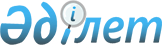 Батыс Қазақстан облысы әкімдігінің 2022 жылғы 17 наурыздағы № 38 "2022 жылға Батыс Қазақстан облысы бойынша асыл тұқымды мал шаруашылығын дамытуды, мал шаруашылығының өнiмдiлiгiн және өнім сапасын арттыруды субсидиялау бағыттары бойынша субсидиялау туралы" қаулысына өзгеріс енгізу туралыБатыс Қазақстан облысы әкімдігінің 2022 жылғы 27 тамыздағы № 191 қаулысы. Қазақстан Республикасының Әділет министрлігінде 2022 жылғы 5 қыркүйекте № 29406 болып тіркелді
      Батыс Қазақстан облысының әкімдігі ҚАУЛЫ ЕТЕДІ:
      1. Батыс Қазақстан облысы әкімдігінің 2022 жылғы 17 наурыздағы № 38 "2022 жылға Батыс Қазақстан облысы бойынша асыл тұқымды мал шаруашылығын дамытуды, мал шаруашылығының өнiмдiлiгiн және өнім сапасын арттыруды субсидиялау бағыттары бойынша субсидиялау туралы" (Нормативтік құқықтық актілерді мемлекеттік тіркеу тізілімінде № 27240 болып тіркелген) қаулысына келесі өзгеріс енгізілсін:
      көрсетілген қаулымен бекітілген 2022 жылға Батыс Қазақстан облысы бойынша асыл тұқымды мал шаруашылығын дамытуды, мал шаруашылығының өнiмдiлiгiн және өнім сапасын арттыруды субсидиялау бағыттары бойынша субсидиялар көлемдері осы қаулының қосымшасына сәйкес жаңа редакцияда жазылсын.
      2. Осы қаулының орындалуын бақылау Батыс Қазақстан облысы әкімінің жетекшілік ететін орынбасарына жүктелсін.
      3. Осы қаулы оның алғашқы ресми жарияланған күнінен бастап қолданысқа енгізіледі.
      "КЕЛІСІЛДІ" Қазақстан Республикасы Ауыл шаруашылығы министрлігі 2022 жылға Батыс Қазақстан облысы бойынша асыл тұқымды мал шаруашылығын дамытуды, мал шаруашылығының өнiмдiлiгiн және өнім сапасын арттыруды субсидиялау бағыттары бойынша субсидиялар көлемдері
       * Республикалық бюджет қаражаты есебінен
					© 2012. Қазақстан Республикасы Әділет министрлігінің «Қазақстан Республикасының Заңнама және құқықтық ақпарат институты» ШЖҚ РМК
				
      Батыс Қазақстан облысы әкімінің міндетін атқарушы

А. Утегулов
қаулысына қосымшаБатыс Қазақстан облысы 
әкімдігінің 2022 жылғы 
17 наурыздағы № 38 қаулысына 
қосымша
№
Субсидиялау бағыты
Өлшем бірлігі
1 бірлікке арналған субсидиялар нормативтері, теңге
Субсидия көлемі
Субсидия сомасы, мың теңге
№
Субсидиялау бағыты
Өлшем бірлігі
1 бірлікке арналған субсидиялар нормативтері, теңге
Субсидия көлемі
Субсидия сомасы, мың теңге
Етті және етті-сүтті мал шаруашылығы
Етті және етті-сүтті мал шаруашылығы
Етті және етті-сүтті мал шаруашылығы
Етті және етті-сүтті мал шаруашылығы
Етті және етті-сүтті мал шаруашылығы
Етті және етті-сүтті мал шаруашылығы
1.
Селекциялық және асыл тұқымдық жұмыс жүргізу:
Селекциялық және асыл тұқымдық жұмыс жүргізу:
Селекциялық және асыл тұқымдық жұмыс жүргізу:
Селекциялық және асыл тұқымдық жұмыс жүргізу:
Селекциялық және асыл тұқымдық жұмыс жүргізу:
1.1
Ірі қара малдың тауарлық аналық басы
бас/шағылыстыру маусымы
10 000
193 577
1 935 770
1.2
Ірі қара малдың асыл тұқымды аналық басы
бас/шағылыстыру маусымы
15 000
52 842
792 630
2.
Табынның өсімін молайту үшін пайдаланылатын етті және етті-сүтті тұқымдардың асыл тұқымды тұқымдық бұқасын күтіп-бағу
бас/шағылыстыру маусымы
100 000
2 263
226 300
3.
Етті, етті-сүтті тұқымдардың асыл тұқымды тұқымдық бұқасын сатып алу
сатып алынған бас
150 000
5 317
797 550
4.
Ірі қара малдың асыл тұқымды аналық басын сатып алу:
Ірі қара малдың асыл тұқымды аналық басын сатып алу:
Ірі қара малдың асыл тұқымды аналық басын сатып алу:
Ірі қара малдың асыл тұқымды аналық басын сатып алу:
Ірі қара малдың асыл тұқымды аналық басын сатып алу:
4.1
Отандық
сатып алынған бас
150 000
9 190
1 378 500
4.2
Тәуелсіз Мемлекеттер Достастығы, Украина елдерінен импортталған
сатып алынған бас
225 000
1 750
393 750
4.3
Аустралия, Америка Құрама Штаттары, Солтүстік және Оңтүстік Америка, Еуропа елдерінен импортталған
сатып алынған бас
300 000
800
240 000
5.
Ірі қара малдың тұқымдық шығу тегіне сәйкес келетін импортталған аналық басын сатып алу
сатып алынған бас
150 000
200
30 000
6.
Бордақылау алаңдарына бордақылау үшін немесе сою қуаты тәулігіне кемінде 50 бас ірі қара мал болатын ет өңдеуші кәсіпорындарға өткізілген немесе ауыстырылған ірі қара малдың еркек дарақтарының (оның ішінде сүтті және сүтті-етті тұқымдардың еркек дарақтары) құнын арзандату
тiрiдей салмағы, килограмм
200
3 429 840
685 968
Сүтті және сүтті-етті мал шаруашылығы
Сүтті және сүтті-етті мал шаруашылығы
Сүтті және сүтті-етті мал шаруашылығы
Сүтті және сүтті-етті мал шаруашылығы
Сүтті және сүтті-етті мал шаруашылығы
Сүтті және сүтті-етті мал шаруашылығы
7.
Ірі қара малдың асыл тұқымды аналық басын сатып алу:
Ірі қара малдың асыл тұқымды аналық басын сатып алу:
Ірі қара малдың асыл тұқымды аналық басын сатып алу:
Ірі қара малдың асыл тұқымды аналық басын сатып алу:
Ірі қара малдың асыл тұқымды аналық басын сатып алу:
7.1
Отандық
сатып алынған бас
200 000
270
54 000
7.2
Тәуелсіз Мемлекеттер Достастығы, Украина елдерінен импортталған
сатып алынған бас
225 000
450
101 250
7.3
Аустралия, Америка Құрама Штаттары, Солтүстік және Оңтүстік Америка, Еуропа елдерінен импортталған
сатып алынған бас
400 000
710
284 000
8.
Сүт өндіру құнын арзандату:
Сүт өндіру құнын арзандату:
Сүт өндіру құнын арзандату:
Сүт өндіру құнын арзандату:
Сүт өндіру құнын арзандату:
8.1
Бағымдағы сиырларының саны 400 бастан басталатын шаруашылық
өткізілген немесе өңделген килограмм
30
1 846 501
55 395,03
8.2
Бағымдағы сиырларының саны 50 бастан басталатын шаруашылық
өткізілген немесе өңделген килограмм
20
1 610 086
32 201,72
8.3
Ауыл шаруашылығы кооперативі
өткізілген немесе өңделген килограмм
20
1 037 500
20 750
9.
Шаруа (фермер) қожалықтарында және ауыл шаруашылығы кооперативтерінде сүтті және сүтті-етті бағытындағы ірі қара малдың аналық басын қолдан ұрықтандыру жөніндегі көрсетілетін қызметтер үшін асыл тұқымды және дистрибьютерік орталықтарды субсидиялау
ағымдағы жылы ұрықтандырылған бас
5 000
6 200
31 000
Етті құс шаруашылығы
Етті құс шаруашылығы
Етті құс шаруашылығы
Етті құс шаруашылығы
Етті құс шаруашылығы
Етті құс шаруашылығы
10.
Құс етін өндіру құнын арзандату
Құс етін өндіру құнын арзандату
Құс етін өндіру құнын арзандату
Құс етін өндіру құнын арзандату
Құс етін өндіру құнын арзандату
10.1
5 000 тоннадан басталатын нақты өндіріс
өткізілген килограмм
60
7 000 000
420 000
Жұмыртқалы құс шаруашылығы
Жұмыртқалы құс шаруашылығы
Жұмыртқалы құс шаруашылығы
Жұмыртқалы құс шаруашылығы
Жұмыртқалы құс шаруашылығы
Жұмыртқалы құс шаруашылығы
11.
Асыл тұқымды құстардан алынған жұмыртқа бағытындағы финалдық нысандағы тәуліктік балапан сатып алу
сатып алынған бас
60
470 000
28 200
12.
Тағамдық жұмыртқа өндіру құнын арзандату 5 миллион данадан басталатын нақты өндіріс (2023 жылғы 1 қаңтарға дейін қолданыста болады) *
өткізілген дана
3
88 641 000
265 923
13.
Тағамдық жұмыртқа өндіру құнын арзандату 5 миллион данадан басталатын нақты өндіріс (2023 жылғы 1 қаңтарға дейін қолданыста болады)
өткізілген дана
3
55 993 300
167 979,9
Қой шаруашылығы
Қой шаруашылығы
Қой шаруашылығы
Қой шаруашылығы
Қой шаруашылығы
Қой шаруашылығы
14.
Селекциялық және асыл тұқымдық жұмыс жүргізу
Селекциялық және асыл тұқымдық жұмыс жүргізу
Селекциялық және асыл тұқымдық жұмыс жүргізу
Селекциялық және асыл тұқымдық жұмыс жүргізу
Селекциялық және асыл тұқымдық жұмыс жүргізу
14.1
Қойлардың асыл тұқымды аналық басы
бас/ шағылыстыру маусымы
4 000
31 225
124 900
14.2
Қойлардың тауарлық аналық басы
бас/ шағылыстыру маусымы
2 500
171 980
429 950
15.
Отандық асыл тұқымды қойлар сатып алу
сатып алынған бас
15 000
11 466
171 990
16.
Тауарлық отардың өсімін молайту үшін пайдаланылатын асыл тұқымды тұқымдық қошқарды күтіп-бағу
бас/ шағылыстыру маусымы
10 000
30
300
17.
Бордақылау алаңдарына бордақылау үшін немесе сою қуаты тәулігіне 300 бас болатын ет өңдеуші кәсіпорындарға өткізілген ұсақ малдардың еркек дарақтарының құнын арзандату
өткізілген бас
3 000
11 960
35 880
Жылқы шаруашылығы
Жылқы шаруашылығы
Жылқы шаруашылығы
Жылқы шаруашылығы
Жылқы шаруашылығы
Жылқы шаруашылығы
18.
Өнімді бағыттағы асыл тұқымды тұқымдық айғырлар сатып алу
сатып алынған бас
100 000
148
14 800
Балара шаруашылығы
Балара шаруашылығы
Балара шаруашылығы
Балара шаруашылығы
Балара шаруашылығы
Балара шаруашылығы
19.
Балара ұяларымен селекциялық және асыл тұқымдық жұмыс жүргізу
балара ұясы/ маусым
5 000
1 000
5 000
2021 жылға арналған асыл тұқымды мал шаруашылығын дамытуды, мал шаруашылығының өнімділігін және өнім сапасын арттыруды субсидиялаудың резервтегі (күту парағындағы) субсидиялар көлемдері
2021 жылға арналған асыл тұқымды мал шаруашылығын дамытуды, мал шаруашылығының өнімділігін және өнім сапасын арттыруды субсидиялаудың резервтегі (күту парағындағы) субсидиялар көлемдері
2021 жылға арналған асыл тұқымды мал шаруашылығын дамытуды, мал шаруашылығының өнімділігін және өнім сапасын арттыруды субсидиялаудың резервтегі (күту парағындағы) субсидиялар көлемдері
2021 жылға арналған асыл тұқымды мал шаруашылығын дамытуды, мал шаруашылығының өнімділігін және өнім сапасын арттыруды субсидиялаудың резервтегі (күту парағындағы) субсидиялар көлемдері
2021 жылға арналған асыл тұқымды мал шаруашылығын дамытуды, мал шаруашылығының өнімділігін және өнім сапасын арттыруды субсидиялаудың резервтегі (күту парағындағы) субсидиялар көлемдері
2021 жылға арналған асыл тұқымды мал шаруашылығын дамытуды, мал шаруашылығының өнімділігін және өнім сапасын арттыруды субсидиялаудың резервтегі (күту парағындағы) субсидиялар көлемдері
Етті және етті-сүтті мал шаруашылығы
Етті және етті-сүтті мал шаруашылығы
Етті және етті-сүтті мал шаруашылығы
Етті және етті-сүтті мал шаруашылығы
Етті және етті-сүтті мал шаруашылығы
Етті және етті-сүтті мал шаруашылығы
1.
Селекциялық және асыл тұқымдық жұмыс жүргізу:
Селекциялық және асыл тұқымдық жұмыс жүргізу:
Селекциялық және асыл тұқымдық жұмыс жүргізу:
Селекциялық және асыл тұқымдық жұмыс жүргізу:
Селекциялық және асыл тұқымдық жұмыс жүргізу:
1.1
Ірі қара малдың тауарлық аналық басы
бас/ шағылыстыру маусымы
10 000
707
7 070
2.
Табынның өсімін молайту үшін пайдаланылатын етті және етті-сүтті тұқымдардың асыл тұқымды тұқымдық бұқасын күтіп-бағу
бас/ шағылыстыру маусымы
100 000
29
2 900
3.
Етті, етті-сүтті тұқымдардың асыл тұқымды тұқымдық бұқасын сатып алу
сатып алынған бас
150 000
2
300
Жұмыртқалы құс шаруашылығы
Жұмыртқалы құс шаруашылығы
Жұмыртқалы құс шаруашылығы
Жұмыртқалы құс шаруашылығы
Жұмыртқалы құс шаруашылығы
Жұмыртқалы құс шаруашылығы
4.
Тағамдық жұмыртқа өндіру құнын арзандату (2022 жылдың 1 қаңтарына дейін қолданыста болады)
Тағамдық жұмыртқа өндіру құнын арзандату (2022 жылдың 1 қаңтарына дейін қолданыста болады)
Тағамдық жұмыртқа өндіру құнын арзандату (2022 жылдың 1 қаңтарына дейін қолданыста болады)
Тағамдық жұмыртқа өндіру құнын арзандату (2022 жылдың 1 қаңтарына дейін қолданыста болады)
Тағамдық жұмыртқа өндіру құнын арзандату (2022 жылдың 1 қаңтарына дейін қолданыста болады)
4.1
50 миллион данадан басталатын нақты өндіріс
өткізілген дана
1,1
1 482 136
1 630,35
Барлығы
Барлығы
Барлығы
Барлығы
Барлығы
8 735 888